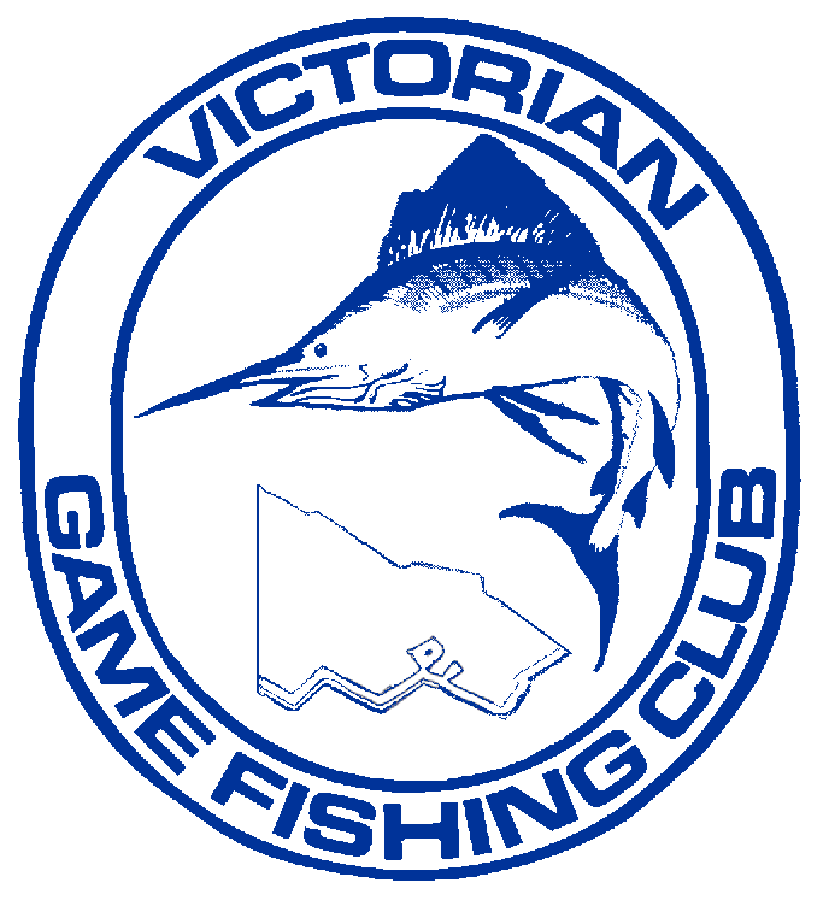 THE VICTORIAN GAME FISHING CLUBPRESENTS THE….		     2023 SIMRAD 	VICTORIAN TUNA CLASSICAUGUST 19TH – 20th APOLLO BAY, VICTORIAOnly members affiliated with GFAA or overseas visitors affiliated with IGFA can fish this tournamentEntry to tournament includes a $25 Meal Voucher at Great Ocean Road Brewhouse on the Evening of Saturday 19TH AUGUST.
MUST Present Voucher To Redeem Your Discount.Captain’s Postal Address  					Captain’s Home/Mobile Phone Number 				  Phone Number During Tournament  				Captain’s Address During Tournament  					All Team Captains
MUST complete ALL Team Information, including the Safety Checklist and Insurance Details on page 2.
Team Captains can Email completed forms to vgfc18@yahoo.com or present to Registration Desk at the Tournament Briefing.[To be completed by the Team Captain]Name of Vessel  			  Reg No  		Make of Vessel (Including Year) 			  Length  		Type:   Full Cabin  		  Half Cabin  	  Other  		Colour:  Hull  	      Topside  	                         Canopy     	               Number of Engines  		  Fuel Type  	Make of Engine/s  		  Horsepower  	Vehicle Registration  		  Trailer Registration  	Radio Equipment:  VHF  	  27MHz  		Navigational Equipment: GPS                          Depth Sounder  	       Radar  	  	  On Board  Phone Number 1) 		 2) 		All craft must comply with minimum Victorian safety requirements and must be equipped with the minimum radio channels VHF 16, 72 and 80 or 27MHz Marine 27.88 MHz, 27.94 MHz and 27.96 MHz. 	  Bailing Bucket		  Flares – Parachute	  Emergency Rations		  Flares – 2 Orange Smoke	  Fresh Water (2litres per person)		  Flares – 2 Red Star	  Sea Anchor		  E.P.I.R.B. (406)	  Distress V Sheet		  Reflective Mirror	  Paddle (single engine boat)I certify that my Vessel is insured as follows:Insured  			  Insurer  			Type of Insurance  		  Policy No.  			Expiry Date  		Signature of Insured                                                                     Date  		 My crew and I agree to abide by the rules of the tournament and understand that any clarification requested will be provided by the tournament committee at the tournament briefing. In addition we agree that participation is at own risk and that the holding of this tournament is not to be construed as an invitation to go to sea in conditions beyond the capability of craft and crew.Signed – Team Captain                                                                       Date  		Team Captain’s Email address  	                            	SURNAMEFIRST NAMESnr Male / Snr Female Junior /Small FryCLUBCAPTAIN CREW FISHINGSenior Male / FemaleNo. at $100*$JuniorsNo. at $60*$Small FryNo. at $60*$